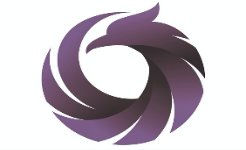    Sindacato FeniceSindacato dei Funzionari Laureati, dei Direttivi e delle Elevate Professionalità del Comparto Funzioni CentraliAtto di DelegaIl Sottoscritto* …………………………………………………………………………………………………………Nato a*……………………………………………..……………… il……………………………………………………Qualifica*……………………………………………………………………………………….…………………………Dipendente da (Ministero, Ente, Agenzia, Istituto)*…………………………….……………………………..In servizio presso (Ufficio) * ………………………………………….………………………………………….Indirizzo Ufficio *…………………………………………………………………………………………………....Codice trattenuta Sindacato FENICE*…………………………………………………………………….e-mail*………………………………………….….………………………………………………..……………………cellulare*………………………………………………………………………………………………………………….Partita di stipendio *  …………………….……………………………………………………………………….Matricola*…………………………………………………………………………………………………………………Codice fiscale *…………………………………………………………………………………………………………Con il presente atto delega codesta Direzione ad operare una ritenuta per contributo sindacale mensile dello stipendio o retribuzione a decorrere dal primo giorno del mese di ………………………………………..…………………………………………………………Dichiara di aver letto lo Statuto del Sindacato Fenice pubblicato in apposita sezione del sito https://sindacatofenice.it  , di aver ricevuto “Informativa all’interessato sull’uso dei suoi dati e dei suoi diritti” ai sensi dell’art. 13 Regolamento UE 679/2016 e consente il loro trattamento nella misura necessaria per il proseguimento degli scopi statutari.*………………………………………………  lì  *…………………………… Firma* ………………………………………………………………………………* campi obbligatoriIMPORTANTE: La delega, che comporterà la trattenuta mensile fissa dello 0,50% su stipendio tabellare, indennità di amministrazione e IIS , deve essere firmata in originale e deve essere trasmessa all’ufficio pagatore di competenza manualmente o tramite posta ordinaria oppure PEC. Una copia dovrà essere fatta pervenire alla Segreteria del Sindacato FENICE attraverso l’indirizzo mail: sindacatofenice@gmail.com. La delega deve essere firmata in originale. E’ necessario allegare documento di riconoscimento. Per qualsiasi dubbio è possibile inviare un messaggio whatsapp al numero 351.6224586INFORMATIVA ALL’ISCRITTO SULL’USO DEI SUOI DATI E DEI SUOI DIRITTIGentile Iscritto, ai sensi dell’Art. 13 Regolamento UE 679/2016 – Regolamento generale sulla protezione dei dati, La informiamo che il Sindacato Fenice con sede in via Savoia, 16 -87100 Cosenza, è titolare del trattamento dati che consentono la Sua iscrizione al sindacato.QUALI DATI RACCOGLIAMOSi tratta di dati personali (anagrafica, amministrazione di appartenenza, inquadramento contrattuale, delega sindacale), che Lei stesso ci fornisce. Tra questi dati è possibile che la nostra organizzazione raccolga anche categorie particolari di dati personali, come eventuali dati relativi a licenziamento o procedimenti disciplinari.PERCHE’ LE CHIEDIAMO I DATIIl conferimento di tutti i dati personali sopra indicati è necessario per finalità di iscrizione al sindacato. L’iscrizione al sindacato potrà consentire in futuro di usufruire di servizi e convenzioni agevolate dedicate esclusivamente agli iscritti al Sindacato Fenice.I dati che rivelano eventuali licenziamenti o provvedimenti disciplinari si rendono necessari al fine di promuovere eventuali azioni di tutela dei diritti del lavoratore.A CHI VENGONO COMUNICATI I SUOI DATII dati personali raccolti, limitatamente a quanto strettamente necessario e di competenza, sono comunicati internamente alle strutture territoriali. Qualora il Sindacato Fenice dovesse aderire ad una Confederazione i dati verranno trattati per finalità statistiche in modalità anonima e in forme aggregate. COME TRATTIAMO I SUOI DATI E PER QUANTO TEMPOI Suoi dati, custoditi sia in formato cartaceo che elettronico, sono protetti da tentativi di accesso non autorizzati: non vengono trasferiti all’estero, sono residenti in Italia.I dati da noi conservati e trattati non sono sottoposti a un processo decisionale automatizzato. Sono conservati nei nostri server per finalità di archivio storico e non vengono diffusi a terzi.QUALI SONO I SUOI DIRITTILa normativa sulla privacy (artt. 15-22 del Regolamento UE 679/2016) Le garantisce il diritto di accedere in ogni momento ai dati che La riguardano, nonché di rettificarli o integrarli se inesatti o incompleti. Potrà inoltre revocare in ogni momento il consenso dato tramite delega per essere iscritto al Sindacato Fenice. La revoca non pregiudica la liceità del trattamento basata sul consenso che Lei ha dato prima.Resta fermo il suo diritto di presentare reclamo all’Autorità italiana, il Garante della Privacy, ove ritenuto necessario per la tutela dei Suoi dati personali e dei Suoi diritti in materia.CONSENSO ESPLICITO AL TRATTAMENTO DEI DATI PERSONALI La delega firmata per l’iscrizione al Sindacato Fenice costituisce consenso esplicito per trattare i suoi dati.